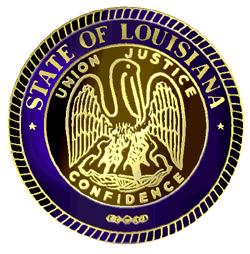                     State of LouisianaDepartment of Health and HospitalsLouisiana Physical Therapy Board(337) 262-1043      FAX (337) 262-1054AGENDAJanuary 15, 20146:30	Call Meeting to order6:35	Meeting with SSA ConsultantsDecember Board Meeting Minutes 	Special Board Meeting Minutes6:45	ReportsChairman’s ReportTreasurer’s ReportNovember 2013 actual vs. budgetSecurities – November 2013December 2013 actual vs. budgetSecurities – December 2013Executive Director’s ReportLease No  09-0337 - Expiration date 05 31 14 with no option to renew7:00	Unfinished BusinessTask Tracker for December 20137:30 	Executive Session8:15	Monitoring Disciplined Therapists Report8:00	New BusinessAdvisory Term8:30	Correspondencedept of tranportationDry Needling Consent FormPhysical therapy and functional maintenance programQuestions on vital signs  IRFS  billing  autonomyQuestion about referral of patient to restorative nursing programLPTA Spring Meeting March 14-16 Exhibitor ProspectusFSBPT ELDD Participation indexEducation of home care assistance2014 FSBPT BudgetRecessJanuary 16, 20148:30	Legal FW  Article regarding Boards9:00	Board Monthly Call Discussion9:15	Statutes, Rules and Regulations Issues9:30	Adjournment